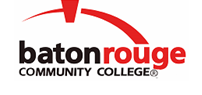 Baton Rouge Community CollegeAcademic Affairs Master SyllabusDate Approved:	13 January 2022Term and Year of Implementation:	Fall 2022Course Title:	Medical Coding IIBRCC Course Rubric:	MAST 1123Previous Course Rubric:	 Lecture Hours per week-Lab Hours per week-Credit Hours:	2-6-3Per semester:  Lecture Hours-Lab Hours-Instructional Contact Hours:	30-90-120Louisiana Common Course Number:	 CIP Code:	51.0713Course Description:	Covers procedure coding in the application of the current version of the Healthcare Common Procedure Coding System (HCPCS) and Current Procedural Terminology (CPT) and includes preparation for the Certified Professional Coder exam.  This course includes a fee for the practice exam.Prerequisites:	MAST 1171, MAST 1102, MAST 1142, MAST 1162, CSCI 1013, MAST 1113Co-requisites:	MAST 1214, MAST 1224, and approval by the Dean for Nursing and Allied HealthSuggested Enrollment Cap:	25Learning Outcomes.  Upon successful completion of this course, the students will be able to:1.	Demonstrate proficiency with advanced diagnosis and procedure coding.2.	Interpret medical records from a variety of patient types to assign disease and procedure codes.3.	Identify the various types of payment systems. 4.	Correlate ICD-10-CM codes with the appropriate HCPCS and CPT codes.5.	Demonstrate proficiency on the Certified Professional Coder (CPC) practice exam. Assessment Measures.  Assessment of all learning outcomes will be measured using the following methods:1.	Homework assignments, quizzes, unit exams2.	Participation in weekly discussionsInformation to be included on the Instructor’s Course Syllabi:Disability Statement:  Baton Rouge Community College seeks to meet the needs of its students in many ways.  See the Office of Disability Services to receive suggestions for disability statements that should be included in each syllabus.Grading: The College grading policy should be included in the course syllabus.  Any special practices should also go here.  This should include the instructor’s and/or the department’s policy for make-up work.  For example in a speech course, “Speeches not given on due date will receive no grade higher than a sixty” or “Make-up work will not be accepted after the last day of class”.Attendance Policy:  Include the overall attendance policy of the college.  Instructors may want to add additional information in individual syllabi to meet the needs of their courses.General Policies: Instructors’ policy on the use of things such as beepers and cell phones and/or hand held programmable calculators should be covered in this section.Cheating and Plagiarism:  This must be included in all syllabi and should include the penalties for incidents in a given class.  Students should have a clear idea of what constitutes cheating in a given course.Safety Concerns:  In some courses, this may be a major issue.  For example, “No student will be allowed in the lab without safety glasses”.  General statements such as, “Items that may be harmful to one’s self or others should not be brought to class”.Library/ Learning Resources:  Since the development of the total person is part of our mission, assignments in the library and/or the Learning Resources Center should be included to assist students in enhancing skills and in using resources.  Students should be encouraged to use the library for reading enjoyment as part of lifelong learning.Expanded Course Outline:I.	Current Procedural Terminology (CPT):  American Medical AssociationA.	Category I codesB.	Category II codesC.	Category III codesD.	Proprietary Laboratory Analytes (PLA) codesE.	Multianalyte Assays with Algorithmic Analyses CodesF.	COVID-19 CPT vaccine and immunization codesG.	Category I vaccine codesII.	Healthcare Common Procedure Coding System (HCPCS):  Centers for Medicare and Medicaid Services (CMS)A.	Symbols and ConventionsB.	Transportation Services Including AmbulanceC.	Medical and Surgical SuppliesD.	Administrative, Miscellaneous and InvestigationalE.	Enteral and Parenteral TherapyF.	Outpatient PPSG.	Durable Medical EquipmentH.	Procedures/Professional ServicesI.	Alcohol and Drug Abuse TreatmentJ.	Drugs Administered Other Than Oral MethodK.	Chemotherapy DrugsL.	Orthotic Procedures and ServicesM.	Prosthetic ProceduresN.	Medical ServicesO.	Pathology and Laboratory ServicesP.	Temporary CodesQ.	Diagnostic Radiology ServicesR.	Temporary National CodesS.	National Codes Established for State Medicaid AgenciesT.	Coronavirus Diagnostic PanelU.	Vision ServicesV.	Hearing Services